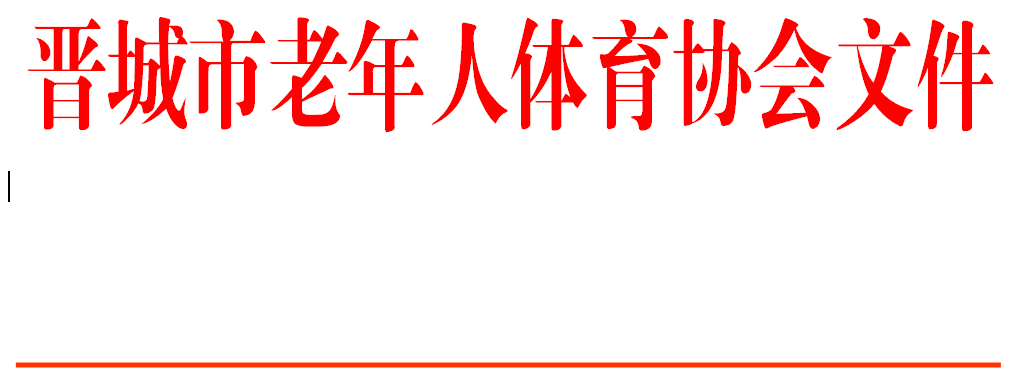 晋市老体字〔2022〕6号关于晋城市老年人体育协会太极拳柔力球专项委员会组成人员调整的通知各县（市、区）、晋能装备制造集团老体协、金融分会、各专项委员会：经市老体协主席办公会议22日研究，决定调整太极拳柔力球专项委员会组成人员。现将有关名单通知如下。一、太极拳柔力球专项委员会组成人员主  任   委  员：潘厚德  副 主  任 委 员：王  焱  陈健康  南红卫                 焦  深  赵成朋  张志刚  贾书堂  周铃超秘     书   长：贾书堂（兼）副  秘  书  长：张玉玲  申云峡委          员：郭象琴  成锁军  李仁旭                原兴龙  董刘军  段丽娟                冯淑珍太极拳柔力球专项委员会职能太极拳、柔力球专项委员会是市老体协专项体育健身组织。主要职能：1、代表我市参加国家或省体育部门和老体协组织的交流展示活动。2、组织协调全市相关部门单位开展中老年人太极拳、柔力球运动，定期不定期举办各项交流展示活动。3、负责培养太极拳、柔力球裁判员、教练员、技术骨干队伍。4、负责多渠道吸纳社会资金用于太极拳、柔力球场地建设与活动经常性开展。太极拳柔力球专项委员会职责1、负责制定全市太极拳、柔力球运动发展规划和年度计划，推动城乡太极拳、柔力球运动广泛开展。协调有关部门加强太极拳、柔力球基础设施建设。2、负责太极拳、柔力球队伍的发展与管理，促进活动常态化。3、有计划地组织各种交流展示活动，不断扩大社会影响，带动广大中老年人积极参与太极拳、柔力球运动。4、承担省、市体育部门和老体协年度安排的太极拳、柔力球交流展示活动。举办跨省、市区域性联谊赛事活动。5、协助市体育部门和老体协组织太极拳、柔力球裁判员、教练员晋级工作及骨干队伍培训。晋城市老年人体育协会                            二〇二二年七月二十二日晋城市老年人体育协会太极拳柔力球专项委员会组成人员工作职责主  任  委  员：潘厚德副 主 任 委 员：王  焱  陈健康   南红卫  焦  深赵成朋  张志刚  贾书堂  周铃超秘    书    长：贾书堂（兼）副  秘  书  长：张玉玲  申云峡  委          员：郭象琴  负责城区推广工作                成锁军  负责泽州推广工作                李仁旭  负责高平推广工作                原兴龙  负责阳城推广工作                董刘军  负责陵川推广工作                段丽娟  负责沁水推广工作冯淑珍  负责晋能装备制造集团推广工作